                        Продекан за наставу                                                                                                                                                                        Проф .др Недељка Ивковић                                                                                                                                                                   _________________________________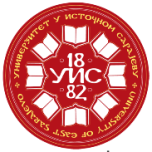 УНИВЕРЗИТЕТ У ИСТОЧНОМ САРАЈЕВУУНИВЕРЗИТЕТ У ИСТОЧНОМ САРАЈЕВУУНИВЕРЗИТЕТ У ИСТОЧНОМ САРАЈЕВУУНИВЕРЗИТЕТ У ИСТОЧНОМ САРАЈЕВУУНИВЕРЗИТЕТ У ИСТОЧНОМ САРАЈЕВУУНИВЕРЗИТЕТ У ИСТОЧНОМ САРАЈЕВУУНИВЕРЗИТЕТ У ИСТОЧНОМ САРАЈЕВУУНИВЕРЗИТЕТ У ИСТОЧНОМ САРАЈЕВУУНИВЕРЗИТЕТ У ИСТОЧНОМ САРАЈЕВУУНИВЕРЗИТЕТ У ИСТОЧНОМ САРАЈЕВУ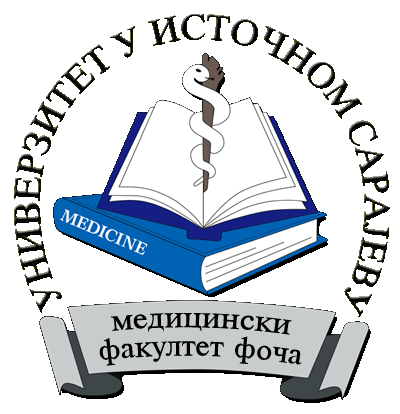 Студијски програмЗдравствена његаЗдравствена његаЗдравствена његаЗдравствена његаЗдравствена његаЗдравствена његаЗдравствена његаЗдравствена његаЗдравствена његаI ГОДИНА СТУДИЈАI ГОДИНА СТУДИЈАI ГОДИНА СТУДИЈАI ГОДИНА СТУДИЈАI ГОДИНА СТУДИЈАI ГОДИНА СТУДИЈАI ГОДИНА СТУДИЈАI ГОДИНА СТУДИЈАI ГОДИНА СТУДИЈАI ГОДИНА СТУДИЈАI ГОДИНА СТУДИЈАI ГОДИНА СТУДИЈАI ГОДИНА СТУДИЈАI ГОДИНА СТУДИЈАI ГОДИНА СТУДИЈАI ГОДИНА СТУДИЈАНАСТАВНИ ПРЕДМЕТИНАСТАВНИ ПРЕДМЕТИНАСТАВНИ ПРЕДМЕТИЧасова наставе недељноЧасова наставе недељноЧасова наставе недељноЧасова наставе недељноЧасова наставе годишњеЧасова наставе годишњеЧасова наставе годишњеСРССРСУкупно сати по предметуБрој     ECTS Услов заполагањеНАСТАВНИ ПРЕДМЕТИНАСТАВНИ ПРЕДМЕТИНАСТАВНИ ПРЕДМЕТИI сем.I сем.II сем.II сем.Часова наставе годишњеЧасова наставе годишњеЧасова наставе годишњеСПСРССРСУкупно сати по предметуБрој     ECTS Услов заполагањеБр.Шифра предметаНАЗИВ ПРЕДМЕТАПВПВПред.Вјеж.УкупноСРССРСУкупно сати по предметуБрој     ECTS Услов заполагање1ЗЊ-04-1-001-1Анатомија, хистологија и ембриологија3200453075-1051051806-2ЗЊ-04-1-002-1Физиологија са биофизиком320045307501051051806-3ЗЊ-04-1-003-1Биохемија1100151530402020903-4ЗЊ-04-1-004-1Хуманагенетика2100301545-4545903-5ЗЊ-04-1-005-1Социологија200030030-3030602-6ЗЊ-04-1-006-1Информатика у здравству1200153045-1515603-7ЗЊ-04-1-007-1Увод у медицину и здравствену његу3300454590201001002107-8ЗЊ-04-1-008-2Клиничка пракса I0005075758085852408-9ЗЊ-04-1-009-2Микробиологија и имунологија00223030604050501505-10ЗЊ-04-1-010-2Социјалнамедицина0011151530-6060902-11ЗЊ-04-1-011-2Медицинска етика002030030-6060902-12ЗЊ-04-1-012-2Хигијена0021301545-1515603-13ЗЊ-04-1-013-2Мултидисциплинарна здравствена њега00131545606030301505-14ЗЊ-04-1-014-1ЗЊ-04-1-014-2Eнглески језик I 1111303060-90901505-Укупно активне наставеУкупно активне наставеУкупно активне наставеУкупно активне наставеУкупно активне наставеУкупно активне наставеУкупно активне наставе375375750240810810180060Стручна праксаПријемно одјељење: 2 седмицеКлиника или одјел за хирургију: 2 седмице Стручна праксаПријемно одјељење: 2 седмицеКлиника или одјел за хирургију: 2 седмице Стручна праксаПријемно одјељење: 2 седмицеКлиника или одјел за хирургију: 2 седмице Стручна праксаПријемно одјељење: 2 седмицеКлиника или одјел за хирургију: 2 седмице Стручна праксаПријемно одјељење: 2 седмицеКлиника или одјел за хирургију: 2 седмице Стручна праксаПријемно одјељење: 2 седмицеКлиника или одјел за хирургију: 2 седмице Стручна праксаПријемно одјељење: 2 седмицеКлиника или одјел за хирургију: 2 седмице Микробиолошка лабораторија: 1 седмица Биохемијска лабораторија: 1 седмицаМикробиолошка лабораторија: 1 седмица Биохемијска лабораторија: 1 седмицаМикробиолошка лабораторија: 1 седмица Биохемијска лабораторија: 1 седмицаМикробиолошка лабораторија: 1 седмица Биохемијска лабораторија: 1 седмицаМикробиолошка лабораторија: 1 седмица Биохемијска лабораторија: 1 седмицаМикробиолошка лабораторија: 1 седмица Биохемијска лабораторија: 1 седмицаМикробиолошка лабораторија: 1 седмица Биохемијска лабораторија: 1 седмицаII ГОДИНА СТУДИЈАII ГОДИНА СТУДИЈАII ГОДИНА СТУДИЈАII ГОДИНА СТУДИЈАII ГОДИНА СТУДИЈАII ГОДИНА СТУДИЈАII ГОДИНА СТУДИЈАII ГОДИНА СТУДИЈАII ГОДИНА СТУДИЈАII ГОДИНА СТУДИЈАII ГОДИНА СТУДИЈАII ГОДИНА СТУДИЈАII ГОДИНА СТУДИЈАII ГОДИНА СТУДИЈАII ГОДИНА СТУДИЈАНАСТАВНИ ПРЕДМЕТИНАСТАВНИ ПРЕДМЕТИНАСТАВНИ ПРЕДМЕТИЧасова недељноЧасова недељноЧасова недељноЧасова недељноЧасова наставе годишњеЧасова наставе годишњеЧасова наставе годишње    СПСРСУкупно сати по предметуБројECTSУслов заполагањеНАСТАВНИ ПРЕДМЕТИНАСТАВНИ ПРЕДМЕТИНАСТАВНИ ПРЕДМЕТИIII сем.III сем.IV сем.IV сем.Часова наставе годишњеЧасова наставе годишњеЧасова наставе годишње    СПСРСУкупно сати по предметуБројECTSУслов заполагањеБр.Шифра предметаНАЗИВ ПРЕДМЕТАПВПВПред.ВјежУкупно    СПСРСУкупно сати по предметуБројECTSУслов заполагање1ЗЊ-04-1-015-3Патологија и патофизиологија2200303060-1201806-2ЗЊ-04-1-016-3Фармакологија и токсикологија2100301545-1351806-3ЗЊ-04-1-017-3Геријатрија и њега старих230030457580251806-4ЗЊ-04-1-018-3Медицинска психологија1200153045-751204-5ЗЊ-04-1-019-3Епидемиологија1100151530-60903-6ЗЊ-04-1-020-4Заштита у радној средини и сигурност пацијента0021301545-751204-7ЗЊ-04-1-021-4Здравствена статистика0011151530-30602-8ЗЊ-04-1-022-4Клиничка пракса 20007010510540351806-9ЗЊ-04-1-023-4Пропедевтика и здравствена њега у клиничко-болничкој пракси0035457512040502107-10ЗЊ-04-1-024-4Инфективне болести и њега заразног болесника0022303060-1201806-11ЗЊ- 04-1-025-4Педијатрија и њега здравог и болесног дјетета002330457580251806ЗЊ-04-1-015-312ЗЊ-04-1-026-3ЗЊ-04-1-026-4Eнглески језик II1111303060-601204-Укупно активне наставеУкупно активне наставеУкупно активне наставеУкупно активне наставеУкупно активне наставеУкупно активне наставеУкупно активне наставе300450750240810180060Стручна пракса:Клиника за педијатрију: 2 седмицеПедијатрија у дому здравља: 1 седмицаСтручна пракса:Клиника за педијатрију: 2 седмицеПедијатрија у дому здравља: 1 седмицаСтручна пракса:Клиника за педијатрију: 2 седмицеПедијатрија у дому здравља: 1 седмицаСтручна пракса:Клиника за педијатрију: 2 седмицеПедијатрија у дому здравља: 1 седмицаСтручна пракса:Клиника за педијатрију: 2 седмицеПедијатрија у дому здравља: 1 седмицаСтручна пракса:Клиника за педијатрију: 2 седмицеПедијатрија у дому здравља: 1 седмицаСтручна пракса:Клиника за педијатрију: 2 седмицеПедијатрија у дому здравља: 1 седмицаЦентар за стара лица: 2 седмицаПородична медицина: 1 седмицаЦентар за стара лица: 2 седмицаПородична медицина: 1 седмицаЦентар за стара лица: 2 седмицаПородична медицина: 1 седмицаЦентар за стара лица: 2 седмицаПородична медицина: 1 седмицаЦентар за стара лица: 2 седмицаПородична медицина: 1 седмицаЦентар за стара лица: 2 седмицаПородична медицина: 1 седмицаIII ГОДИНА  СТУДИЈАIII ГОДИНА  СТУДИЈАIII ГОДИНА  СТУДИЈАIII ГОДИНА  СТУДИЈАIII ГОДИНА  СТУДИЈАIII ГОДИНА  СТУДИЈАIII ГОДИНА  СТУДИЈАIII ГОДИНА  СТУДИЈАIII ГОДИНА  СТУДИЈАIII ГОДИНА  СТУДИЈАIII ГОДИНА  СТУДИЈАIII ГОДИНА  СТУДИЈАIII ГОДИНА  СТУДИЈАIII ГОДИНА  СТУДИЈАIII ГОДИНА  СТУДИЈАIII ГОДИНА  СТУДИЈАIII ГОДИНА  СТУДИЈАIII ГОДИНА  СТУДИЈАIII ГОДИНА  СТУДИЈАIII ГОДИНА  СТУДИЈАНАСТАВНИ ПРЕДМЕТИНАСТАВНИ ПРЕДМЕТИНАСТАВНИ ПРЕДМЕТИЧасова недељноЧасова недељноЧасова недељноЧасова недељноЧасова годишњеЧасова годишњеЧасова годишњеЧасова годишњеЧасова годишњеЧасова годишњеБројЕСПББројЕСПБУслов заУслов заУслов заНачин оцјењивањаНачин оцјењивањаНАСТАВНИ ПРЕДМЕТИНАСТАВНИ ПРЕДМЕТИНАСТАВНИ ПРЕДМЕТИV сем.V сем.VI сем.VI сем.Часова годишњеЧасова годишњеЧасова годишњеЧасова годишњеЧасова годишњеЧасова годишњеБројЕСПББројЕСПБУслов заУслов заУслов заНачин оцјењивањаНачин оцјењивањаБр.КодНАЗИВ ПРЕДМЕТАПВПВПред.Вјеж.УкупноУкупноСРССРСБројЕСПББројЕСПБуписуписполагањеНачин оцјењивањаНачин оцјењивања13.3.1Интерна медицина и њега  интернистичких болесника23003045757510510566---5 до 105 до 1023.3.2Хирургија и њега хируршких болесника23003045757510510566---5 до 105 до 1033.3.3Гинекологија и акушерство и здравствена њега жене120015304545757544---5до 105до 1043.3.4Психијатрија и њега психијатријских болесника120015304545757544---5 до 105 до 1053.3.5Медицинска рехабилитација120015304545454533---5 до 105 до 1063.3.6Њега у примарнј здравственој заштити и породици220030306060909055---5 до 105 до 1073.3.7Историја медицине и здравствене његе00203003030606033---5 до 105 до 1083.3.8Умјетност у медицини00203003030606033---5 до 105 до 1093.3.9Организација и менаџмент у здравству00324530757510510566---5 до 105 до 10103.3.10Вјештина комуницирања00233045757510510566---5 до 105 до 10113.3.11Онкологија и палијативна здравствена њега00233045757510510566---5 до 105 до 10123.3.12Здравствена њга у ванредним приликама001115153030606033---5 до 105 до 10133.3.13Енглески језик III111130306060909055---5 до 105 до 10Укупно активне наставеУкупно активне наставеУкупно активне наставеУкупно активне наставеУкупно активне наставе345375720720108010806060IV ГОДИНА  СТУДИЈАIV ГОДИНА  СТУДИЈАIV ГОДИНА  СТУДИЈАIV ГОДИНА  СТУДИЈАIV ГОДИНА  СТУДИЈАIV ГОДИНА  СТУДИЈАIV ГОДИНА  СТУДИЈАIV ГОДИНА  СТУДИЈАIV ГОДИНА  СТУДИЈАIV ГОДИНА  СТУДИЈАIV ГОДИНА  СТУДИЈАIV ГОДИНА  СТУДИЈАIV ГОДИНА  СТУДИЈАIV ГОДИНА  СТУДИЈАIV ГОДИНА  СТУДИЈАIV ГОДИНА  СТУДИЈАIV ГОДИНА  СТУДИЈАIV ГОДИНА  СТУДИЈАIV ГОДИНА  СТУДИЈАIV ГОДИНА  СТУДИЈАНАСТАВНИ ПРЕДМЕТИНАСТАВНИ ПРЕДМЕТИНАСТАВНИ ПРЕДМЕТИЧасова недељноЧасова недељноЧасова недељноЧасова недељноЧасова годишњеЧасова годишњеЧасова годишњеЧасова годишњеЧасова годишњеБројЕСПББројЕСПБУслов заУслов заУслов заУслов заУслов заНачин оцјењивањаНАСТАВНИ ПРЕДМЕТИНАСТАВНИ ПРЕДМЕТИНАСТАВНИ ПРЕДМЕТИVII сем.VII сем.VIII семVIII семЧасова годишњеЧасова годишњеЧасова годишњеЧасова годишњеЧасова годишњеБројЕСПББројЕСПБУслов заУслов заУслов заУслов заУслов заНачин оцјењивањаБр.КодНАЗИВ ПРЕДМЕТАПВПВПред.Вјеж.УкупноСРССРСБројЕСПББројЕСПБуписуписполагањеполагањеполагањеНачин оцјењивања13.4.1Екологија и јавно здравље230030457513513577-----5 до 1023.4.2Психологија развојног доба и старења2100301545757544-----5 до 1033.4.3Радиологија и имиџинг у здравству210030154510510555-----5до 1043.4.4Увод у педагогију330045459015015088-----5 до 1053.4.5Методологија научно-истраживачког рада220030306012012066-----5 до 1063.4.6.1.Изборни предмети I003045045135135665 до 1073.4.6.2Изборни предмети II0001201801803603601818-----5 до 1083.4.7.Дипломски рад00030454513513566-----5 до 10Укупно активне наставеУкупно активне наставеУкупно активне наставеУкупно активне наставеУкупно активне наставе2103755851215121560601.ПРЕДАВАЊА (П)12302.ВЈЕЖБИ (В)15753УКУПНО ЧАСОВА НАСТАВЕ28054СТРУЧНА ПРАКСА (СП)4805САМОСТАЛАН РАД СТУДЕНАТА (СРС)32406.УКУПАН БРОЈ ЧАСОВА72007УКУПНО  ECTS  БОДОВА 240